Circ. n. 212				                                            		 Busto Arsizio, li  27/11/2013WEB																								Ai DocentiAl   Personale ATAOggetto: Proclamazione sciopero.Si trasmette la proclamazione dello sciopero nazionale unitario indetto per il giorno 05 DICEMBRE 2013,  dalle seguenti organizzazioni sindacali: Nidil/Cgil, Felsa/Cisl, UilTemp per i lavoratori co.co.co, ex LSU assimilati ATAAi sensi dell’allegato al C. C. N. l. 1998/2001 di attuazione della L. 146/90, si invitano i docenti e il Personale ATA  a “rendere comunicazione volontaria circa l’adesione allo sciopero, per poter valutare l’entità della riduzione del servizio scolastico e comunicare le modalità di funzionamento del servizio scolastico alle famiglie, entro e non oltre le ore 13.00 del 03 DICEMBRE 2013. Il Dirigente Scolastico Prof.ssa Cristina Boracchi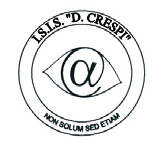 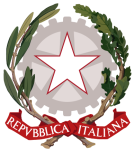 ISTITUTO DI ISTRUZIONE SECONDARIA  “DANIELE CRESPI” Liceo Internazionale Classico e  Linguistico VAPC02701R Liceo delle Scienze Umane VAPM027011Via G. Carducci 4 – 21052 BUSTO ARSIZIO (VA) www.liceocrespi.it-Tel. 0331 633256 - Fax 0331 674770 - E-mail: lccrespi@tin.itC.F. 81009350125 – Cod.Min. VAIS02700D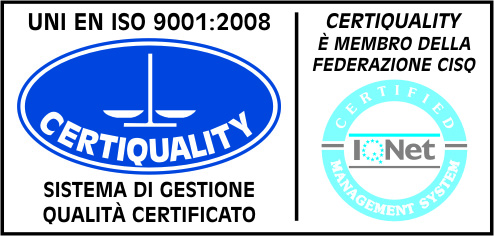 CertINT® 2012